Утверждаюдиректор  МБОУ«Фатневская СОШ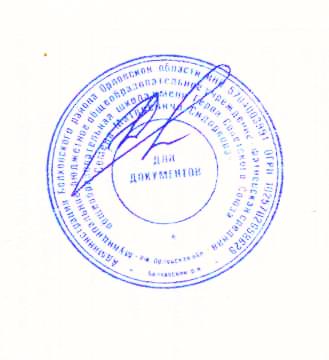 им.Героя Советского Союза С.М.Сидоркова»___________Н.В.ЛёвинаПриказ № 289-а от 28 августа 2021г.План деятельности юнармейского отряда«Патриот» на 2021-2022 учебный годЦель: развитие у молодежи гражданственности, патриотизма как важнейших духовно-нравственных и социальных ценностей, формирование у неё профессионально значимых качеств, умений и готовности к их активному проявлению в различных сферах жизни общества, особенно в процессе военной и других, связанных с ней, видов государственной службы, верности конституционному и воинскому  долгу в условиях мирного и военного времени, высокой ответственности и дисциплинированности.Задачи:1. Воспитание долга перед Родиной, отстаивание её чести и достоинства, свободы и независимости, защита Отечества.2. Допризывная подготовка молодежи к дальнейшему прохождению воинской службы в рядах Российской армии.3. Повышение престижа военной службы.4. Пропаганда здорового образа жизни, популяризация прикладных видов  спорта.Направления работы:Духовно-нравственное – осознание личностью высших ценностей, идеалов и ориентиров, социально-значимых процессов и явлений реальной жизни, способность руководствоваться ими в практической деятельности и поведении. Оно включает: развитие высокой культура и образованности. Осознание идеи, во имя которой проявляется готовность к достойному служению Отечеству, формирование высоконравственных норм поведения, качеств воинской чести, ответственности и коллективизма.Историческое – познание наших корней, осознание неповторимости Отечества, его судьбы, неразрывности с ней, гордости за сопричастность к деяниям предков и современников. Оно включает: изучение военной истории Отечества, малой родины, героического прошлого различных поколений, боровшихся за независимость и самостоятельность страны.Политико-правовое – формирование глубокого понимания конституционного и воинского долга, осознание положений Военной присяги, воинских уставов, требований командиров, начальников, старших должностных лиц.Патриотическое – воспитание важнейших духовно-нравственных и культурно-исторических ценностей, отражающих специфику формирования и развития нашего общества и государства, национального самосознания, образа жизни, миропонимания и судьбы россиян. Оно включает: беззаветную любовь и преданность своему отечеству, гордость за принадлежность к великому народу, к его свершениям, испытаниям и проблемам, почитание национальных святынь и символов, готовность к достойному и самоотверженному служению обществу и государству.Профессионально-деятельное – формирование  добросовестного и ответственного отношения к труду, связанному со служением Отечеству. Стремления к активному проявлению профессионально-трудовых качеств в интересах успешного выполнения служебных обязанностей и поставленных задач.Психологическое социально-общественное – формирование у подрастающего поколения высокой психологической устойчивости, готовности к выполнению сложных и ответственных задач в любых условиях обстановки, способности преодолевать тяготы и лишения военной и других видов государственной службы, важнейших психологических качеств, необходимых для успешной жизни и деятельности в коллективе подразделения, части.Ожидаемые конечные результаты:1. Формирование гражданско-патриотического сознания молодежи.2. Желание служить в Вооруженных Силах  Российской Федерации.3. Проявление гражданских чувств.4. Уважительное отношение к старшему поколению, историческому прошлому Родины, обычаям и традициям.5. Гордость за своё отечество, за символы государства, за свой народ.6. Стремление посвятить свой труд, способности укреплению могущества и расцвету Родины.ПЛАНмероприятий юнармейского отряда «Патриот»по военно-патриотическому и спортивному воспитанию                                        на 2021-2022 учебный год.Руководитель отряда: ___________ /Лёвин А.Е./№ п/пМероприятиеСроки1.Формирование отряда юнармейцев.март2.Акция «Осенняя неделя добра» - оказание помощи и поддержки, уборка огородов и домов пожилых людей и ветеранов.Сентябрь3.Участие в районном торжественном мероприятии по посвящению в юнармейцымай4.ОФП команды юнармейцев. Марш-бросок, преодоление полосы препятствия.Октябрь5.Подготовка по юнармейским навыкам (сборка - разборка автомата, магазина, одевание ОЗК).Октябрь - ноябрь6.Встречи с участниками локальных конфликтов (в рамках Дня народного единства).Ноябрь7.Участие в районном конкурсе –фестивале «Обрядовая культура моего села»март8.ОФП команды юнармейцев. Марш-бросок.Декабрь9.День героев Отечества. «Нет в России семьи такой, где б ни был памятен свой герой» - урок мужества.Декабрь10.Участие команды в районном конкурсе литературно-творческих «Нельзя отречься от родного»март11.Отработка навыков (сборка-разборка автомата, магазина, одевание ОЗК).Январь12.Проведение школьных соревнований по стрельбе.сентябрь13.Участие в конкурсе школьных музейных экспозицийапрель14.Участие в пионерской акции «Цветы у вечного огня»май15.Участие в районных соревнованиях детско-юношеского движения «Школа безопасности»12.05.16.Участие в военно-спортивной игре «Зарница»16.05.17.Отработка навыков (сборка-разборка автомата, магазина, одевание ОЗК).Март18.Акция «Свет в окне» - оказание помощи ветеранам войны, одиноким и пожилым людям.июнь19.Участие в районных соревнованиях по туризму и краеведению сред обучающихсяиюнь20.Участие в конкурсе «Лидер военно-патриотического движения Орловщины»ноябрь21.Участие в конкурсе «Праздничная Светофория»ноябрь22.Почетный караул во время проведения митингов у памятника воинам-освободителям.Май23.Участие в параде Победы.Май24.Участие в акции «Бессмертный полк».Май25.Подготовка команды к районной военно - спортивной игре «Зарница».В течение года26.Выступления отряда в школьных, районных мероприятиях.В течение года27.Тематические беседы, посвященные Дням воинской славы России.В течение года28Встречи с поисковым отрядом «Костер»29Посещение музеевВ течение года30Оформление информационных стендов, пропагандирующие деятельность юнармейского отряда на школьном сайтеВ течение года31Сборы юнармейского отряда 1 раз в четверть